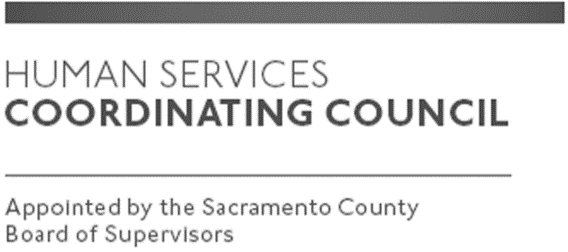 Sacramento CountyHuman Services Coordinating Council Executive Committee MeetingStaffed by Cindy Marks, DHAMeeting AgendaJune 11, 2020, Noon Meeting LocationDept. of Human AssistanceZoom via https://zoom.us/meeting/register/tJIrdeytpz8vGNTkGN2fK4baj9IKXWGllzyI Facilitator:	Ernie Brown – Chair; Kula Koenig-Vice Chair, Teresa Ogan and Steve Orkand-HSCC Members Meeting Invitees:HSCC Main Council CommitteeThis meeting is open to the publicTopicPresenterCall to Order Chair Approval of May 14, 2020 MinutesChair Presentation-Dr. Peter BeilensonHSCC MemberCovid-19 Director Q & A Review-Continuation Teresa and SteveMember Comments-Councils Next Steps (Discussion for all HSCC)AllSpeakers for August through DecemberAllPublic CommentsPublicAnnouncementsTBDAdjourn Chair